В соответствии со ст. 19 Федерального закона от 5 апреля №44-ФЗ "О контрактной системе в сфере закупок товаров, работ, услуг для обеспечения государственных и муниципальных нужд", постановлением Правительства Российской Федерации от  02.09.2015 № 926  «Об утверждении Общих правил определения требований к закупаемым заказчиками отдельным видам товаров, работ, услуг (в том числе предельных цен товаров, работ, услуг)» администрация Козловского района постановляет: 1. Внести следующие изменения в постановление администрации Козловского района Чувашской Республики от 05.11.2015 г. № 527 «Об утверждении Правил определения требований к отдельным видам товаров, работ, услуг (в том числе предельных цен товаров, работ, услуг), закупаемых для обеспечения муниципальных нужд Козловского района Чувашской Республики»:1.1. Правила определения требований к отдельным видам товаров, работ, услуг  (в том числе предельных цен товаров, работ, услуг), закупаемых для обеспечения муниципальных нужд Козловского района Чувашской Республики изложить в новой редакции согласно приложению к настоящему постановлению.2. Рекомендовать главам городского и сельских поселений Козловского района Чувашской Республики разработать в соответствии с Правилами, утвержденными настоящим постановлением, и утвердить требования к закупаемым ими и подведомственными им казенными и бюджетными учреждениями Козловского района Чувашской Республики и бюджетными учреждениями Козловского района Чувашской Республики отдельным видам товаров, работ, услуг (в том числе предельные цены товаров, работ, услуг.3. Настоящее постановление подлежит размещению на официальном сайте Козловского района Чувашской Республики в информационно-телекоммуникационной сети "Интернет" и опубликованию в периодическом печатном издании "Козловский вестник".Утвержденыпостановлением администрации Козловского района Чувашской Республикиот 05.11.2015 № 527Правила определения требований к отдельным видам товаров, работ, услуг (в том числе предельных цен товаров, работ, услуг), закупаемым для обеспечения муниципальных нужд Козловского района Чувашской Республики1. Настоящие Правила определения требований к отдельным видам товаров, работ, услуг (в том числе предельных цен товаров, работ, услуг), закупаемым для обеспечения муниципальных нужд (далее – Правила) устанавливают порядок определения требований к отдельным видам товаров, работ, услуг (в том числе предельных цен товаров, работ, услуг) закупаемым для обеспечения муниципальных нужд Козловского района Чувашской Республики.Под видом товаров, работ, услуг в целях настоящих Правил понимаются виды товаров, работ, услуг, соответствующие 6-значному коду позиции по Общероссийскому классификатору продукции по видам экономической деятельности.2. Требования к закупаемым органами местного самоуправления Козловского района Чувашской Республики и подведомственными им муниципальными казенными и бюджетными учреждениями (далее – заказчики) отдельным видам товаров, работ, услуг (в том числе предельные цены товаров, работ, услуг) оформляются и утверждаются нормативно-правовыми актами в форме перечня отдельных видов товаров, работ, услуг, в отношении которых устанавливаются потребительские свойства (в том числе характеристики качества) и иные характеристики, имеющие влияние на цену отдельных видов товаров, работ, услуг (далее  – ведомственный перечень) на основе обязательного перечня отдельных видов товаров, работ, услуг, их потребительские свойства и другие характеристики (в т. ч. предельные цены), который устанавливается администрацией Козловского района Чувашской Республики.3. Ведомственный перечень составляется по форме согласно приложению № 1 к настоящим Правилам на основании обязательного перечня отдельных видов товаров, работ, услуг, в отношении которых определяются требования к их потребительским свойствам (в том числе качеству) и иным характеристикам (в том числе предельные цены товаров, работ, услуг), предусмотренного приложением № 2 к настоящим Правилам (далее – обязательный перечень).4. Ведомственный перечень должен содержать значения потребительских свойств и характеристик отдельных видов товаров, работ, услуг (в том числе предельные цены товаров, работ, услуг).5. Ведомственный перечень формируется и ведется с учетом:5.1 положений технических регламентов, стандартов и иных положений, предусмотренных действующим законодательством Российской Федерации, в том числе действующим законодательством Российской Федерации об энергосбережении и о повышении энергетической эффективности и действующим законодательством Российской Федерации в области охраны окружающей среды;5.2  положений статьи 33 Федерального закона от  04.05.2013 № 44-ФЗ  «О контрактной системе в сфере закупок товаров, работ, услуг для обеспечения государственных и муниципальных нужд» (далее – Федеральный закон);5.3 принципа обеспечения конкуренции, определенного статьей 8 Федерального закона.6. Ведомственный перечень формируется с учетом функционального назначения товара и должен содержать одну или несколько следующих характеристик в отношении каждого отдельного вида товаров, работ, услуг:6.1 потребительские свойства (в том числе качество и иные характеристики);6.2 иные характеристики, не являющиеся потребительскими свойствами;6.3 предельные цены товаров, работ, услуг.7. Утвержденный  ведомственный перечень должен позволять обеспечить муниципальные нужды, но не приводить к закупкам товаров, работ, услуг, которые имеют избыточные потребительские свойства (функциональные, эргономические, эстетические, технологические, экологические свойства, свойства надежности и безопасности, значения которых не обусловлены их пригодностью для эксплуатации и потребления в целях оказания муниципальных услуг (выполнения работ) и осуществлении муниципальных функций) или являются предметами роскоши в соответствии с действующим законодательством Российской Федерации.8. Отдельные виды товаров, работ, услуг включаются в ведомственный перечень в соответствии с обязательными критериями, указанными в пункте 9 настоящих Правил. 9. Отдельные виды товаров, работ, услуг, не включенные в обязательный перечень, подлежат включению в ведомственный перечень при условии, если средняя арифметическая сумма значений следующих критериев превышает 20 процентов:9.1 доля расходов на закупку отдельных видов товаров, работ, услуг заказчиков  в общем объеме расходов соответствующих заказчиков на приобретение товаров, работ, услуг за отчетный финансовый год;9.2 доля контрактов на закупку отдельных видов товаров, работ, услуг заказчиков в общем количестве контрактов на приобретение товаров, работ, услуг, заключаемых соответствующими заказчиками в отчетном финансовом году.10. Используемые при формировании ведомственного перечня значения потребительских свойств (в том числе качества) и иных характеристик  отдельных видов товаров, работ, услуг устанавливаются в количественных и (или) качественных показателях с указанием (при необходимости) единицы измерения в соответствии с Общероссийским классификатором единиц измерения.Количественные и (или) качественные показатели характеристик (свойств) отдельных видов товаров, работ, услуг могут быть выражены в виде точного значения, диапазона значений или запрета на применение таких характеристик (свойств).Предельные цены товаров, работ, услуг устанавливаются в рублях в абсолютном денежном выражении (с точностью до 2-го знака после запятой).11. Требования к отдельным видам товаров, работ, услуг определяются с учетом категорий и (или) групп должностей работников, если затраты на приобретение отдельных видов товаров, работ, услуг на обеспечение функций заказчиков в соответствии с правилами определения нормативных затрат, утвержденными  постановлением администрации Козловского района Чувашской Республики, устанавливаются с учетом категорий и (или) групп должностей работников.Требования к отдельным видам товаров, работ, услуг, закупаемым муниципальными казенными и бюджетными учреждениями Козловского района Чувашской Республики, разграничиваются по категориям и (или) группам должностей работников указанных учреждений согласно штатному расписанию.12. Цена единицы планируемых к закупке товаров, работ, услуг не может быть выше предельной цены товаров, работ, услуг, установленной в ведомственном перечне.Приложение № 1к Правилам определения требований к отдельным видам товаров, работ, услуг (в том числе предельных цен товаров, работ, услуг), закупаемым для обеспечения муниципальных нужд Козловского района Чувашской Республики(форма)П Е Р Е Ч Е Н Ьотдельных видов товаров, работ, услуг, их потребительские свойства (в том числе качество) и иные характеристики(в том числе предельные цены товаров, работ, услуг)_________* Указывается в случае установления характеристик, отличающихся от значений, содержащихся в обязательном перечне отдельных видов товаров, работ, услуг, в отношении которых определяются требования к их потребительским свойствам (в том числе качеству) и иным характеристикам (в том числе предельные цены товаров, работ, услуг)._____________Приложение № 2к Правилам определения требований к отдельным видам товаров, работ, услуг (в том числе предельных цен товаров, работ, услуг), закупаемым для обеспечения муниципальных нужд Козловского района Чувашской РеспубликиОБЯЗАТЕЛЬНЫЙ ПЕРЕЧЕНЬотдельных видов товаров, работ, услуг, в отношении которых определяются требования к потребительским свойствам(в том числе качеству) и иным характеристикам (в том числе предельные цены товаров, работ, услуг)_____________Чăваш РеспубликинКуславкка районАдминистрацийЙЫШĂНУ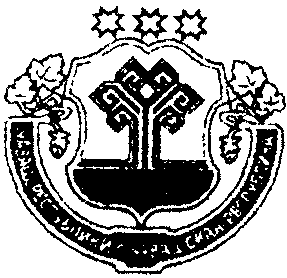 Чувашская республикаАДМИНИСТРАЦИЯКозловского районаПОСТАНОВЛЕНИЕ     _____________   №______     _____________   №______         «28» 01 2016 г. № 39         «28» 01 2016 г. № 39               Куславкка хули               Куславкка хули                           г. Козловка                           г. КозловкаО внесении изменений в постановление администрации Козловского района Чувашской Республики от 05.11.2015 г. № 527Глава  администрацииКозловского районаВ.Н. Колумб№ ппКод по ОКПДНаименование отдельного вида товаров, работ, услугЕдиница измеренияЕдиница измеренияТребования к потребительским свойствам (в том числе качеству) и иным характеристикам, утвержденные администрацией Козловского района Чувашской РеспубликиТребования к потребительским свойствам (в том числе качеству) и иным характеристикам, утвержденные администрацией Козловского района Чувашской РеспубликиТребования к потребительским свойствам (в том числе качеству) и иным 
характеристикам, утвержденные подведомственными администрации Козловского района Чувашской Республики учреждениями Требования к потребительским свойствам (в том числе качеству) и иным 
характеристикам, утвержденные подведомственными администрации Козловского района Чувашской Республики учреждениями Требования к потребительским свойствам (в том числе качеству) и иным 
характеристикам, утвержденные подведомственными администрации Козловского района Чувашской Республики учреждениями Требования к потребительским свойствам (в том числе качеству) и иным 
характеристикам, утвержденные подведомственными администрации Козловского района Чувашской Республики учреждениями № ппКод по ОКПДНаименование отдельного вида товаров, работ, услугкод по ОКЕИнаименованиехарактеристиказначение характеристикихарактеристиказначение характеристикиобоснование отклонения значения характеристики от предусмотренного приложением № 2функциональное назначение*1234567891011Отдельные виды товаров, работ, услуг, включенные в обязательный  перечень отдельных видов товаров, работ, услуг, предусмотренный приложением № 2 
к Правила определения требований к отдельным видам товаров, работ, услуг (в том числе предельных цен товаров, работ, услуг), закупаемым для обеспечения муниципальных нужд Козловского района Чувашской Республики)Отдельные виды товаров, работ, услуг, включенные в обязательный  перечень отдельных видов товаров, работ, услуг, предусмотренный приложением № 2 
к Правила определения требований к отдельным видам товаров, работ, услуг (в том числе предельных цен товаров, работ, услуг), закупаемым для обеспечения муниципальных нужд Козловского района Чувашской Республики)Отдельные виды товаров, работ, услуг, включенные в обязательный  перечень отдельных видов товаров, работ, услуг, предусмотренный приложением № 2 
к Правила определения требований к отдельным видам товаров, работ, услуг (в том числе предельных цен товаров, работ, услуг), закупаемым для обеспечения муниципальных нужд Козловского района Чувашской Республики)Отдельные виды товаров, работ, услуг, включенные в обязательный  перечень отдельных видов товаров, работ, услуг, предусмотренный приложением № 2 
к Правила определения требований к отдельным видам товаров, работ, услуг (в том числе предельных цен товаров, работ, услуг), закупаемым для обеспечения муниципальных нужд Козловского района Чувашской Республики)Отдельные виды товаров, работ, услуг, включенные в обязательный  перечень отдельных видов товаров, работ, услуг, предусмотренный приложением № 2 
к Правила определения требований к отдельным видам товаров, работ, услуг (в том числе предельных цен товаров, работ, услуг), закупаемым для обеспечения муниципальных нужд Козловского района Чувашской Республики)Отдельные виды товаров, работ, услуг, включенные в обязательный  перечень отдельных видов товаров, работ, услуг, предусмотренный приложением № 2 
к Правила определения требований к отдельным видам товаров, работ, услуг (в том числе предельных цен товаров, работ, услуг), закупаемым для обеспечения муниципальных нужд Козловского района Чувашской Республики)Отдельные виды товаров, работ, услуг, включенные в обязательный  перечень отдельных видов товаров, работ, услуг, предусмотренный приложением № 2 
к Правила определения требований к отдельным видам товаров, работ, услуг (в том числе предельных цен товаров, работ, услуг), закупаемым для обеспечения муниципальных нужд Козловского района Чувашской Республики)Отдельные виды товаров, работ, услуг, включенные в обязательный  перечень отдельных видов товаров, работ, услуг, предусмотренный приложением № 2 
к Правила определения требований к отдельным видам товаров, работ, услуг (в том числе предельных цен товаров, работ, услуг), закупаемым для обеспечения муниципальных нужд Козловского района Чувашской Республики)Отдельные виды товаров, работ, услуг, включенные в обязательный  перечень отдельных видов товаров, работ, услуг, предусмотренный приложением № 2 
к Правила определения требований к отдельным видам товаров, работ, услуг (в том числе предельных цен товаров, работ, услуг), закупаемым для обеспечения муниципальных нужд Козловского района Чувашской Республики)Отдельные виды товаров, работ, услуг, включенные в обязательный  перечень отдельных видов товаров, работ, услуг, предусмотренный приложением № 2 
к Правила определения требований к отдельным видам товаров, работ, услуг (в том числе предельных цен товаров, работ, услуг), закупаемым для обеспечения муниципальных нужд Козловского района Чувашской Республики)Отдельные виды товаров, работ, услуг, включенные в обязательный  перечень отдельных видов товаров, работ, услуг, предусмотренный приложением № 2 
к Правила определения требований к отдельным видам товаров, работ, услуг (в том числе предельных цен товаров, работ, услуг), закупаемым для обеспечения муниципальных нужд Козловского района Чувашской Республики)1.Дополнительный перечень отдельных видов товаров, работ, услуг, определенный подведомственными администрации Козловского района Чувашской Республики учреждениямиДополнительный перечень отдельных видов товаров, работ, услуг, определенный подведомственными администрации Козловского района Чувашской Республики учреждениямиДополнительный перечень отдельных видов товаров, работ, услуг, определенный подведомственными администрации Козловского района Чувашской Республики учреждениямиДополнительный перечень отдельных видов товаров, работ, услуг, определенный подведомственными администрации Козловского района Чувашской Республики учреждениямиДополнительный перечень отдельных видов товаров, работ, услуг, определенный подведомственными администрации Козловского района Чувашской Республики учреждениямиДополнительный перечень отдельных видов товаров, работ, услуг, определенный подведомственными администрации Козловского района Чувашской Республики учреждениямиДополнительный перечень отдельных видов товаров, работ, услуг, определенный подведомственными администрации Козловского района Чувашской Республики учреждениямиДополнительный перечень отдельных видов товаров, работ, услуг, определенный подведомственными администрации Козловского района Чувашской Республики учреждениямиДополнительный перечень отдельных видов товаров, работ, услуг, определенный подведомственными администрации Козловского района Чувашской Республики учреждениямиДополнительный перечень отдельных видов товаров, работ, услуг, определенный подведомственными администрации Козловского района Чувашской Республики учреждениямиДополнительный перечень отдельных видов товаров, работ, услуг, определенный подведомственными администрации Козловского района Чувашской Республики учреждениями1.xxxxxxxxxxxx№ ппКод по ОКПДНаименование отдельного вида товаров, работ, услугТребования к потребительским свойствам (в том числе качеству) и иным характеристикам (в том числе предельные цены) отдельных видов товаров,
работ, услугТребования к потребительским свойствам (в том числе качеству) и иным характеристикам (в том числе предельные цены) отдельных видов товаров,
работ, услугТребования к потребительским свойствам (в том числе качеству) и иным характеристикам (в том числе предельные цены) отдельных видов товаров,
работ, услугТребования к потребительским свойствам (в том числе качеству) и иным характеристикам (в том числе предельные цены) отдельных видов товаров,
работ, услугТребования к потребительским свойствам (в том числе качеству) и иным характеристикам (в том числе предельные цены) отдельных видов товаров,
работ, услугТребования к потребительским свойствам (в том числе качеству) и иным характеристикам (в том числе предельные цены) отдельных видов товаров,
работ, услугТребования к потребительским свойствам (в том числе качеству) и иным характеристикам (в том числе предельные цены) отдельных видов товаров,
работ, услугТребования к потребительским свойствам (в том числе качеству) и иным характеристикам (в том числе предельные цены) отдельных видов товаров,
работ, услуг№ ппКод по ОКПДНаименование отдельного вида товаров, работ, услугнаименованиехарактеристикиединица измеренияединица измерениязначение характеристикизначение характеристикизначение характеристикизначение характеристикизначение характеристики№ ппКод по ОКПДНаименование отдельного вида товаров, работ, услугнаименованиехарактеристикикод по ОКЕИнаименованиевысшая (главная) группа должностей категории «руководители»высшая (главная) группа должностей категории «помощники (советники)»высшая (главная) группа должностей категории «специалисты»ведущая (старшая) группа должностей категории «специалисты»должности категории «обеспечивающие специалисты»123456789101010111.30.02.12Машины вычислительные электронные цифровые портативные массой не более 10 кг для автоматической обработки данных («лэптопы», «ноутбуки», «сабноутбуки»).Пояснения по требуемой продукции: ноутбуки, планшетные компьютерыразмер и тип экрана, вес, тип процессора, частота процессора, размер оперативной памяти, объем накопителя, тип жесткого диска, оптический привод, наличие модулей Wi-Fi, Bluetooth, поддержки 3G (UMTS), тип видеоадаптера, время работы, операционная система, предустановленное программное обеспечение, предельная цена2.30.02.15Машины вычислительные электронные цифровые прочие, содержащие или не содержащие в одном корпусе одно или два из следующих устройств для автоматической обработки данных: запоминающие устройства, устройства ввода, устройства вывода.Пояснения по требуемой продукции:компьютеры персональные настольные, рабочие станции выводатип (моноблок/системный блок и монитор), размер экрана/монитора, тип процессора, частота процессора, размер оперативной памяти, объем накопителя, тип жесткого диска, оптический привод, тип видеоадаптера, операционная система, предустановленное программное обеспечение, предельная цена3.30.02.16Устройства ввода/вывода данных, содержащие или не содержащие в одном корпусе запоминающие устройства.Пояснения по требуемой продукции: принтеры, сканеры, многофункциональные устройстваметод печати (струйный/лазерный – для принтера/многофункционального устройства), разрешение сканирования (для сканера/многофункционального устройства), цветность (цветной/черно-белый), максимальный формат, скорость печати/сканирования, наличие дополнительных модулей и интерфейсов (сетевой интерфейс, устройства чтения карт памяти и т.д.)4.32.20.11Аппаратура передающая для радиосвязи, радиовещания и телевидения.Пояснения по требуемой продукции: телефоны мобильныетип устройства (телефон/смартфон), поддерживаемые стандарты, операционная система, время работы, метод управления (сенсорный/кнопочный), количество SIM-карт, наличие модулей и интерфейсов (Wi-Fi, Bluetooth, USB, GPS), стоимость годового владения оборудованием (включая договоры технической поддержки, обслуживания, сервисные договоры) из расчета на одного абонента (одну единицу трафика) в течение всего срока службы, предельная цена383рубльне более 10 000,00не более 7 000,00не более 5 000,005.34.10.22Автомобили легковыемощность двигателя, комплектация, предельная цена251лошадиная силане более 200не более 150не более 150не более 150не более 150не более 150не более 1505.34.10.22Автомобили легковыемощность двигателя, комплектация, предельная цена383рубльне более1 000 000,00не более 1 000 000,00не более1 000 000,00не более1 000 000,00не более1 000 000,00не более1 000 000,00не более1 000 000,006.36.11.11Мебель для сидения с металлическим каркасомматериал (металл), обивочные материалыпредельное значение – кожа натуральная;возможные значения: искусственная кожа, мебельный (искусственный) мех, искусственная замша (микрофибра), ткань, нетканые материалыпредельное значение – искусственная кожа; возможные значения: мебельный (искусственный) мех, искусственная замша (микрофибра), ткань, нетканые материалыпредельное значение – искусственная кожа; возможные значения: мебельный (искусственный) мех, искусственная замша (микрофибра), ткань, нетканые материалыпредельное значение – ткань; возможные значения: нетканые материалыпредельное значение – ткань; возможные значения: нетканые материалыпредельное значение – ткань; возможные значения: нетканые материалыпредельное значение – ткань; возможные значения: нетканые материалы7.36.11.12Мебель для сидения с деревянным каркасомматериал (вид древесины)возможное значение – древесина хвойных и мягколиственных пород: береза, лиственница, сосна, ельвозможное значение – древесина хвойных и мягколиственных пород: береза, лиственница, сосна, ельвозможное значение – древесина хвойных и мягколиственных пород: береза, лиственница, сосна, ельвозможное значение – древесина хвойных и мягколиственных пород: береза, лиственница, сосна, ельвозможное значение – древесина хвойных и мягколиственных пород: береза, лиственница, сосна, ельвозможное значение – древесина хвойных и мягколиственных пород: береза, лиственница, сосна, ельвозможное значение – древесина хвойных и мягколиственных пород: береза, лиственница, сосна, ельобивочные материалыпредельное значение – кожа натуральная;возможные значения: искусственная кожа, мебельный (искусственный) мех, искусственная замша (микрофибра), ткань, нетканые материалыпредельное значение – искусственная кожа; возможные значения: мебельный (искусственный) мех, искусственная замша (микрофибра), ткань, нетканые материалыпредельное значение – искусственная кожа; возможные значения: мебельный (искусственный) мех, искусственная замша (микрофибра), ткань, нетканые материалыпредельное значение – ткань; возможные значения: нетканые материалыпредельное значение – ткань; возможные значения: нетканые материалыпредельное значение – ткань; возможные значения: нетканые материалыпредельное значение – ткань; возможные значения: нетканые материалы8.36.12.11Мебель металлическая для офисов, административных помещений, учебных заведений, учреждений культуры и т.п.материал (металл)9.36.12.12Мебель деревянная для офисов, административных помещений, учебных заведений, учреждений культуры и т.п.материал (вид древесины)возможное значение – древесина хвойных и мягколиственных пород: береза, лиственница, сосна, ельвозможное значение – древесина хвойных и мягколиственных пород: береза, лиственница, сосна, ельвозможное значение – древесина хвойных и мягколиственных пород: береза, лиственница, сосна, ельвозможное значение – древесина хвойных и мягколиственных пород: береза, лиственница, сосна, ельвозможное значение – древесина хвойных и мягколиственных пород: береза, лиственница, сосна, ельвозможное значение – древесина хвойных и мягколиственных пород: береза, лиственница, сосна, ельвозможное значение – древесина хвойных и мягколиственных пород: береза, лиственница, сосна, ель